МИНОБРНАУКИ РОССИИ АСТРАХАНСКИЙ ГОСУДАРСТВЕННЫЙ УНИВЕРСИТЕТ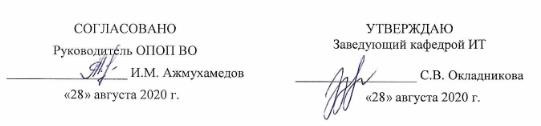 ПРОГРАММА ПОДГОТОВКИНАУЧНО-КВАЛИФИКАЦИОННОЙ РАБОТЫ (ДИССЕРТАЦИИ)Астрахань – 2020ЦЕЛИ И ЗАДАЧИ ПОДГОТОВКИНАУЧНО-КВАЛИФИКАЦИОННОЙ РАБОТЫ (ДИССЕРТАЦИИ)Целями подготовки научно-квалификационной работы (диссертации) (далее – НКР (диссертации) является развитие способности самостоятельного осуществления научной деятельности, связанной с решением сложных профессиональных задач в иннова- ционных условиях, основным результатом которой станет научно-квалификационная ра- бота (диссертация)Задачи подготовки НКР (диссертации):обеспечение становления профессионального научно-исследовательского мышления аспирантов, формирование у них четкого представления об основных профессиональных задачах, способах их решения;формирование умений использовать современные технологии сбора информации, об- работки и интерпретации полученных экспериментальных и эмпирических данных, владе- ние современными методами исследований;формирование готовности проектировать и реализовывать в образовательной практике новое содержание учебных программ, осуществлять инновационные образовательные тех- нологии;обеспечение готовности к профессиональному самосовершенствованию, развитию ин- новационного мышления и творческого потенциала, профессионального мастерства;самостоятельное формулирование и решение задач, возникающих в ходе научно-иссле- довательской и педагогической деятельности и требующих углубленных профессиональ- ных знаний.сформировать навыки использования современного экономико- математического инструментария и информационных технологий при решении управленческих и экономических задач, объективно интерпретировать результаты расчетов и применять их для обоснования хозяйственных и научных решений;сбор, изучение и обобщение материалов для выполнения научно-квалификационной работы (диссертации).МЕСТО ПОДГОТОВКИ НАУЧНО-КВАЛИФИКАЦИОННОЙ РАБОТЫ (ДИССЕРТАЦИИ) В СТРУКТУРЕ ОПОП ВОПодготовка НКР (диссертации) относится к вариативной части Блока 3«Научные исследования». Подготовка НКР является обязательным разделом основной профессиональной образовательной программы высшего образования - программы подготовки научно-педагогических кадров в аспирантуре аспирантуре (ОПОП ВО, программа аспирантуры) по направлению подготовки кадров высшей квалификации27.06.01 Управление в технических системах Управление в социальных и экономических системах. Научные исследования аспирантов относится к вариативной части - Блок 3 образовательной программы. Общий объем научных исследований - 189 зачетных единиц за все годы обучения.Данных вид НИД базируется на освоении аспирантами основных дисциплин базовой и вариативной части ОПОП. Знания, полученные аспирантами при проведении научных исследований необходимы для написания научного доклада аспиранта.Для подготовки НКР (диссертации) необходимы следующие знания, умения и навыки, формируемые предшествующими дисциплинами и практиками:Знания, умения и навыки, формируемые предшествующими дисциплинами и практи- ками, которые аспирант приобрел во время получения высшего образования.НКР в каждом семестре опирается на содержание дисциплин и практик предыдущего семестра (в соответствии с учебным планом).Задачи категорий «знать»:этические нормы в профессиональной деятельности;современные теоретические и экспериментальные методы разработки математиче- ских моделей исследуемых объектов;правила соблюдения авторских прав;правила представления результатов своих исследований в виде научных публика-ций;методы и алгоритмы построения пользовательского интерфейса современных и пер-спективных средств измерения;основные образовательные программы высшего образования по направлению ис- следований.Задачи категорий «уметь»:проектировать и осуществлять комплексные исследования по направлению;планировать и решать задачи собственного профессионального и личностного раз- вития;излагать результаты своих исследований;применять современные методы и средства для организации и проведения экспери- ментальных исследований и компьютерного моделирования;применять современные технологии создания программных комплексов;выбирать методы и разрабатывать алгоритмы решения задач управления в техниче- ских системах.Задачи категорий «навыки»:современными методами и технологиями научной коммуникации;научно-предметной областью знаний по направлению исследований;современными методами разработки технического, информационного и алгоритми- ческого обеспечения;современными технологиями разработки аппаратных и программных средств.Перечень последующих учебных дисциплин (модулей), практик, для кото- рых необходимы знания, умения и навыки, формируемые при подготовке НКР (дис- сертации):Знания, умения и навыки, формируемые данной учебной дисциплиной необходимы для подготовки и сдачи кандидатского экзамена по направлению и для представления науч- ного доклада об основных результатах подготовленной научно-квалификационной работы (диссертации)КОМПЕТЕНЦИИ ОБУЧАЮЩЕГОСЯ, ФОРМИРУЕМЫЕ В РЕЗУЛЬТАТЕ ОСВОЕНИЯ НКР(ДИССЕРТАЦИИ)Процесс научно-квалификационной деятельности направлен на формирование следующих компетенций:а) универсальных (УК):способностью к критическому анализу и оценке современных научных достижений, генерированию новых идей при решении исследовательских и практических задач, в том числе в междисциплинарных областях (УК-1);способностью проектировать и осуществлять комплексные исследования, в том числе междисциплинарные, на основе целостного системного научного мировоззрения с использованием знаний в области истории и философии науки (УК-2);готовностью участвовать в работе российских и международных исследовательских коллективов по решению научных и научно-образовательных задач (УК-3);способностью следовать этическим нормам в профессиональной деятельности (УК-5);способностью планировать и решать задачи собственного профессионального и лич- ностного развития (УК-6).б) общепрофессиональных (ОПК):способностью к аргументированному представлению научной гипотезы, выделяя при этом правила соблюдения авторских прав, способностью отстаивать позиции автор- ского коллектива с целью соблюдения указанных прав в интересах как творческого коллек- тива, так и организации в целом (ОПК-1);способностью формулировать в нормированных документах (программа исследова- ний и разработок, техническое задание, календарный план) нечетко поставленную научно- техническую задачу (ОПК-2);способностью составлять комплексный бизнес-план (НИР, ОКР, выпуск продук- ции), включая его финансовую составляющую (ОПК-3);способностью профессионально излагать результаты своих исследований и пред- ставлять их в виде научных публикаций, информационно-аналитических материалов и пре- зентаций (ОПК-4);владением научно-предметной областью знаний (ОПК-5);в) профессиональных (ПК):способность разрабатывать и применять математические модели, методы систем- ного анализа, теории управления и принятия решений, искусственного интеллекта, нечет- кой логики, генетических алгоритмов, искусственных нейронных сетей (ПК-1);способность разрабатывать новые алгоритмы и программное обеспечение, совер- шенствовать методы получения и обработки информации для задач управления социально- экономическими и социотехническими системами (ПК-2);способность обобщать отечественный и зарубежный опыт в области теории и прак- тики управления в социально-экономических и социотехнических системах, внедрять на практике результаты исследований и разработок (ПК-3);способность проводить обоснование и выбор рационального решения по вопросам патентной защищенности систем управления (ПК-4).Таблица 1 Декомпозиция результатов обученияОБЪЕМ И СОДЕРЖАНИЕ ПОДГОТОВКИ НКР (диссертации)Написание научно-квалификационной работы является систематическим и неотъемлемым элементом всего учебного процесса.Написание научно-квалификационной работы в соответствии с учебным планом проводится на 1-4 курсах в течение 66 недель.Форма проведения НКР – стационарная. Организация проведения НКР осуществляется путем выделения в календарном учебном графике периода учебного времени, предусмотренного образовательной программой.Написание научно-квалификационной работы аспирантов включает:проведение исследовательских работ, предусматриваемых планами аспирантской под- готовки в рамках подготовки диссертации;участие аспирантов в открытых конкурсах на лучшую научную работу и на получение грантов для проведения научных исследований, в выполнении соответствующих иссле- дований;выполнение конкретных заданий научно-исследовательского характера в рамках иссле- дований лаборатории, к которой прикреплен аспирант;участие аспирантов в работах по хоздоговорной тематике и в рамках государственных грантов;участие в работе научных семинаров;подготовка по результатам исследований научных публикаций в соответствии с требо- ваниями Высшей аттестационной комиссии (ВАК) Министерства образования и науки Российской Федерации;участие в профильных научных конференциях;написание текста выпускной квалификационной работы.Допускается участие аспиранта в научно-исследовательских грантах, и других научно- исследовательских проектах, реализуемых в других научных, образовательных, производственных и финансовых организациях.Таблица 2 Структура и содержание подготовки НКР (диссертации)ФОНД ОЦЕНОЧНЫХ СРЕДСТВ ДЛЯ ПРОВЕДЕНИЯ ТЕКУЩЕГО КОНТРОЛЯ И ПРОМЕЖУТОЧНОЙ АТТЕСТАЦИИ ПО ПОДГОТОВКЕ НКР (ДИССЕРТАЦИИ)Паспорт фонда оценочных средствПри проведении текущего контроля и промежуточной аттестации по подготовке НКР (диссертации) проверяется сформированность у обучающихся компетенций, указанных в разделе 3 настоящей программы. Этапность формирования данных компетенций в процессе освоения образовательной программы определяется последовательным освоением дисци- плин (модулей) и прохождением практик, а в процессе подготовки НКР (диссертации) – последовательным достижением результатов освоения содержательно связанных между собой разделов (этапов).Таблица 3 Соответствие разделов (этапов) подготовки НКР (диссертации),результатов обучения и оценочных средствОписание показателей и критериев оценивания компетенций, описание шкал оцениванияИтогом выполнения всех разделов (этапов) работ является подготовленная научно- квалификационная работы (диссертация), оформленная в соответствии с требованиями, устанавливаемыми Минобрнауки России.Зачет по подготовке НКР (диссертации) выставляется на основании представленных научному руководителю в печатном виде текста введения, глав, параграфов, заключения и т.д.Таблица 4 Показатели оценивания результатов обучения при подготовке НКР (диссертации)Контрольные задания или иные материалы, необходимые для оценки зна- ний, умений, навыков и (или) опыта деятельностиОценочные средства включают тексты плана работы, введения, глав, выводов по гла- вам, заключения, списка литературы и приложений. К содержанию каждого из этих струк- турных компонентов НКР предъявляются определенные требования.План – это перечень основных частей НКР (диссертации) с указанием страниц, на которые их помещают. Заголовки в плане должны точно повторять заголовки в тексте. Не допускается сокращать или давать заголовки в другой формулировке. Последнее слово за- головка соединяют отточием с соответствующим ему номером страницы в правом столбце оглавления.Введение НКР (диссертации) включает в себя следующие обязательные структур- ные компоненты:актуальность исследования;тема исследования;объект исследования;предмет исследования;цель и задачи исследования;гипотеза исследования;методологическая основа исследования;теоретическая основа исследования;методы исследования;база исследования;новизна исследования;теоретическая значимость результатов исследования;практическая ценность исследования;положения, выносимые на защиту;апробация результатов исследования.Основной текст должен быть разделен на главы и параграфы или разделы и под- разделы, которые нумеруют арабскими цифрами.Заключение – часть научной работы, в которой показывается, из каких основных предпосылок и вспомогательных результатов следует основной результат.В заключении НКР (диссертации) излагают итоги выполненного исследования, ре- комендации, перспективы дальнейшей разработки темы.Каждую главу (раздел) НКР (диссертации) начинают с новой страницы.Заголовки располагают посередине страницы без точки на конце. Переносить слова в заголовке не допускается. Заголовки отделяют от текста сверху и снизу тремя интерва- лами.Работа должна быть выполнена печатным способом с использованием компьютера и принтера на одной стороне листа белой бумаги одного сорта формата А4 (210х297 мм) через полтора интервала и размером шрифта 14. НКР (диссертации) должна иметь твер- дый переплет.Буквы греческого алфавита, формулы, отдельные условные знаки допускается впи- сывать от руки черной пастой или черной тушью.Страницы НКР (диссертации)должны иметь следующие поля: левое -25 мм, правое-10 мм, верхнее - 20 мм, нижнее - 20 мм. Абзацный отступ должен быть одинаковым по всему тексту и равен пяти знакам.Все страницы НКР (диссертации), включая иллюстрации и приложения, нумеру- ются по порядку без пропусков и повторений. Первой страницей считается титульный лист, на котором нумерация страниц не ставится, на следующей странице ставится цифра«2» и т.д. Порядковый номер страницы печатают на середине верхнего поля страницы.При наличии нескольких томов в НКР (диссертации) нумерация должна быть са- мостоятельной для каждого тома.Библиографические ссылки в тексте НКР (диссертации) оформляют в соответствии с требованиями ГОСТ Р 7.0.5.Иллюстративный материал может быть представлен рисунками, фотографиями, графиками, чертежами, схемами, диаграммами и другим подобным материалом.Иллюстрации, используемые в НКР (диссертации), размещают под текстом, в ко- тором впервые дана ссылка на них, или на следующей странице, а при необходимости - в приложении к НКР (диссертации).Допускается использование приложений нестандартного размера, которые в сло- женном виде соответствуют формату А4. Иллюстрации нумеруют арабскими цифрами сквозной нумерацией или в пределах главы (раздела). На все иллюстрации должны быть приведены ссылки в тексте НКР (диссертации). При ссылке следует писать слово «Рису- нок» с указанием его номера. Иллюстративный материал оформляют в соответствии с требованиями ГОСТ 2.105.Таблицы, используемые в НКР (диссертации), размещают под текстом, в котором впервые дана ссылка на них, или на следующей странице, а при необходимости - в при- ложении к НКР (диссертации).Таблицы нумеруют арабскими цифрами сквозной нумерацией или в пределах главы (раздела). На все таблицы должны быть приведены ссылки в тексте НКР (диссерта- ции). При ссылке следует писать слово «Таблица» с указанием ее номера. Перечень таб- лиц указывают в списке иллюстративного материала. Таблицы оформляют в соответствии с требованиями ГОСТ 2.105.Оформление списка сокращений и условных обозначенийСокращение слов и словосочетаний на русском и иностранных европейских языках оформляют в соответствии с требованиями ГОСТ 7.11 и ГОСТ 7.12.Применение в НКР (диссертации) сокращений, не предусмотренных вышеуказан- ными стандартами, или условных обозначений предполагает наличие перечня сокраще- ний и условных обозначений.Наличие перечня не исключает расшифровку сокращения и условного обозначения при первом упоминании в тексте. Перечень помещают после основного текста. Перечень следует располагать столбцом. Слева в алфавитном порядке или в порядке их первого упоминания в тексте приводят сокращения или условные обозначения, справа – их де- тальную расшифровку. Наличие перечня указывают в оглавлении диссертации.Оформление списка терминовПри использовании специфической терминологии в НКР (диссертации) должен быть приведен список принятых терминов с соответствующими разъяснениями.Список терминов должен быть помещен в конце текста после перечня сокращений и условных обозначений. Термин записывают со строчной буквы, а определение - с про- писной буквы. Термин отделяют от определения двоеточием. Наличие списка терминов указывают в оглавлении НКР (диссертации). Список терминов оформляют в соответствии с требованиями ГОСТ Р 1.5.Оформление списка литературыСписок литературы должен включать библиографические записи на документы, использованные автором при работе над темой.Список должен быть размещен в конце основного текста, после словаря терминов. Допускаются следующие способы группировки библиографических записей: алфа-витный, систематический (в порядке первого упоминания в тексте), хронологический.При алфавитном способе группировки все библиографические записи располагают по алфавит у фамилий авторов или первых слов заглавий документов. Библиографические записи произведений авторов -однофамильцев располагают в алфавите их инициалов.При систематической (тематической) группировке материала библиографические записи располагают в определенной логической последовательности в соответствии с принятой системой классификации.При хронологическом порядке группировки библиографические записи распола- гают в хронологии выхода документов в свет.При наличии в списке литературы на других языках, кроме русского,Образуется дополнительный алфавитный ряд, который располагают после изданий на русском языке. Библиографические записи в списке литературы оформляют согласно ГОСТ 7.1.Оформление приложенийМатериал, дополняющий основной текст НКР (диссертации), допускается поме- щать в приложениях. В качестве приложения могут быть представлены: графический ма- териал, таблицы, рисунки и другой иллюстративный материал. Иллюстративный мате- риал, представленный не в приложении, а в тексте, должен быть перечислен в списке ил- люстративного материала, в котором указывают порядковый номер, наименование иллю- страции и страницу, на которой она расположена. Наличие списка указывают в оглавле- нии диссертации. Список располагают после списка литературы.Приложения располагают в тексте НКР (диссертации) или оформляют как продол- жение работы на ее последующих страницах. Приложения в тексте или в конце его должны иметь общую с остальной частью работы сквозную нумерацию страниц.В тексте НКР (диссертации) на все приложения должны быть даны ссылки. Прило- жения располагают в порядке ссылок на них в тексте НКР (диссертации).Приложения должны быть перечислены в оглавлении НКР (диссертации) с указа- нием их номеров, заголовков и страниц.Приложения оформляют в соответствии с требованиями ГОСТ 2.105.Методические материалы, определяющие процедуры оценивания знаний, умений, навыков и (или) опыта деятельностиДля подготовки научно-квалификационной работы (диссертации) аспирант закрепля- ется за научным руководителем, который проводит консультации по всем вопросам подго- товки научно-квалификационной работы (диссертации). Аспирантом составляется план подготовки научно-квалификационной работы (диссертации), который согласовывается с научным руководителем и утверждается на заседании кафедры. Все мероприятия по плану подготовки научно-квалификационной работы (диссертации) (обоснование актуальности темы исследования, формулировка цели и задач, определение объекта и предмета, рефери- рование научных трудов ученых и практиков и т.д.) согласовываются с научным руководи- телем. Формой аттестации по подготовке научно-квалификационной работы (диссертации) является зачет, который проставляется по результатам, достигнутым аспирантом за период подготовки научно-квалификационной работы (диссертации).Промежуточная аттестация по подготовке НКР (диссертации) осуществляется в форме собеседования с научным руководителем, которое проводится два раза в год по ито- гам выполнения каждого раздела (этапа) работы, указанного в индивидуальном учебном плане работы аспиранта.Промежуточная аттестация аспиранта по результатам подготовки НКР проводится в форме зачета с оценкой в каждом семестре:Оценка «зачтено» означает успешное прохождение аттестационного испытания. Оценка «не зачтено» является академической задолженностью аспиранта и должна ликви- дироваться в установленные университетом порядке и сроки. Аспиранты, не сдавшие в установленные сроки зачет по подготовке НКР (диссертации), к государственной итоговой аттестации не допускаются.УЧЕБНО-МЕТОДИЧЕСКОЕ И ИНФОРМАЦИОННОЕ ОБЕСПЕЧЕНИЕ ПОДГОТОВКИ НКР (ДИССЕРТАЦИИ)а) Основная литература:Мазин, В. Д. Датчики автоматических систем. Сборник задач : учебное пособие / В. Д. Мазин. — Санкт-Петербург : Санкт-Петербургский политехнический университетПетра Великого, 2017. — 36 c. — ISBN 978-5-7422-5798-1. — Текст : электронный // Элек- тронно-библиотечная система IPR BOOKS : [сайт]. — URL: http://www.iprbookshop.ru/83296.html (Электронно-библиотечная система IPR BOOKS).Немченко, В. И. Проектирование установки датчиков и средств автоматизации на технологическом оборудовании : учебное пособие / В. И. Немченко, Г. Н. Епифанова, А. Г. Панкратова. — 2-е изд. — Самара : Самарский государственный технический университет, ЭБС АСВ, 2017. — 57 c. — ISBN 978-5-7964-1659-3. — Текст : электронный // Электронно- библиотечная система IPR BOOKS : [сайт]. — URL: http://www.iprbookshop.ru/90884.html (Электронно-библиотечная система IPR BOOKS).Компьютерные методы в научных исследованиях [Электронный ресурс] / Возне- сенский	А.С.	-	М.	:МИСиС,	2016.	- http://www.studentlibrary.ru/book/ISBN9785906846037.html (ЭБС "Консультант студента")Алексеев Ю.В., Научно-исследовательские работы (курсовые, дипломные, дис- сертации): общая методология, методика подготовки и оформления : Учебное пособие / Алексеев Ю.В., Казачинский В.П., Никитина Н.С. - М. : Издательство АСВ, 2015. - 120 с.ISBN 978-5-93093-400-7 - Текст : электронный // ЭБС "Консультант студента" : [сайт]. - URL :https://www.studentlibrary.ru/book/ISBN9785930934007.html (ЭБС "Консультант сту- дента")Сагдеев Д.И., Основы научных исследований, организация и планирование эксперимента : учебное пособие / Сагдеев Д.И. - Казань : Издательство КНИТУ, 2016. - 324 с. - ISBN 978-5-7882-2010-9 - Текст : электронный // ЭБС "Консультант студента" : [сайт]. - URL :https://www.studentlibrary.ru/book/ISBN9785788220109.html (ЭБС "Консультант студента")Голышкина Л.А., Технологии публичных выступлений. Основы педагогической деятельности в системе высшего образования : учебное пособие / Голышкина Л.А. - Новосибирск : Изд-во НГТУ, 2017. - 80 с. - ISBN 978-5-7782-3243-3 - Текст : электронный // ЭБС	"Консультант	студента"	:	[сайт].	-	URL:https://www.studentlibrary.ru/book/ISBN9785778232433.html (ЭБС "Консультант студента")Чучалин А.И., Проектирование инженерного образования в перспективе XXI века: учеб.пособие / А.И. Чучалин - М. : Логос, 2017. - 232 с. - ISBN 978-5-98704-787-3 - Текст : электронный // ЭБС "Консультант студента" : [сайт]. - URL : https://www.studentlibrary.ru/book/ISBN9785987047873.html (ЭБС "Консультант студента")б) Дополнительная литература:Кузнецов И.Н., Диссертационные работы: Методика подготовки и оформ- ления / Кузнецов И. Н. - М. : Дашков и К, 2014. - 488 с. - ISBN 978-5-394-01697-4 - Текст:	электронный	//	ЭБС	"Консультант	студента"	:	[сайт].	-	URL:https://www.studentlibrary.ru/book/ISBN9785394016974.html	(ЭБС	"Консультант	сту- дента")Губарев В.В., Квалификационные исследовательские работы : учеб.пособие/ Губарев В.В. - Новосибирск : Изд-во НГТУ, 2014. - 80 с. - ISBN 978-5-7782-2445-2 - Текст:	электронный	//	ЭБС	"Консультант	студента"	:	[сайт].	-	URL:https://www.studentlibrary.ru/book/ISBN9785778224452.html	(ЭБС	"Консультант	сту- дента")Шкляр М.Ф., Основы научных исследований / Шкляр М. Ф. - М. : Дашков и К, 2014. - 244 с. - ISBN 978-5-394-02162-6 - Текст : электронный // ЭБС "Консультант студента" : [сайт]. - URL : https://www.studentlibrary.ru/book/ISBN9785394021626.htmlАндреев Г.И., Основы научной работы и методология диссертационного ис- следования / Г.И. Андреев, В.В. Барвиненко, В.С. Верба, А.К. Тарасов, В.А. Тихомиров. - М. : Финансы и статистика, 2012. - 296 с. - ISBN 978-5-279-03527-4 - Текст : электронный//	ЭБС	"Консультант	студента"	:	[сайт].	-	URL:https://www.studentlibrary.ru/book/ISBN9785279035274.html (ЭБС "Консультант сту- дента")Датчики : справочное пособие / В. М. Шарапов, Е. С. Полищук, Н. Д. Коше- вой [и др.] ; под редакцией В. М. Шарапов, В. С. Полищук. — Москва :Техносфера, 2012.624 c. — ISBN 978-5-94836-316-5. — Текст : электронный // Электронно-библиотечная система IPR BOOKS : [сайт]. — URL: http://www.iprbookshop.ru/16974.html (Электронно- библиотечная система IPR BOOKS).Грибков, В. А. Виброизмерительная аппаратура. Структура, работа датчиков, калибровка каналов : учебное пособие / В. А. Грибков, Д. Н. Шиян. — Москва : Московский государственный технический университет имени Н.Э. Баумана, 2011. — 112 c. — ISBN 2227-8397. — Текст : электронный // Электронно-библиотечная система IPR BOOKS : [сайт]. — URL: http://www.iprbookshop.ru/30932.html (Электронно-библиотечная система IPR BOOKS).Новожилов, Б. М. Исследование динамических свойств датчика температуры: методические указания к лабораторной работе / Б. М. Новожилов. — Москва : Московский государственный технический университет имени Н.Э. Баумана, 2011. — 28 c. — ISBN 2227-8397. — Текст : электронный // Электронно-библиотечная система IPR BOOKS : [сайт]. — URL: http://www.iprbookshop.ru/30999.html (Электронно-библиотечная система IPR BOOKS).в) Перечень ресурсов информационно-телекоммуникационной сети «Интер- нет», необходимый для освоения дисциплины (модуля)Электронно-библиотечная	система	IPR	BOOKS:	[сайт].	—	URL: http://www.iprbookshop.ru/31345.htmlЭлектронно-библиотечная система «Консультант студента» ООО «Политехре- сурс» URL:www.studentlibrary.ruг) Перечень программного обеспечения и информационных справочных системПеречень современных профессиональных баз данных, информационных справочных системЭлектронный каталог Научной библиотеки АГУ на базе MARK SQL НПО «Ин- форм-систем» https://library.asu.edu.ruЭлектронный каталог «Научные журналы АГУ»: http://journal.asu.edu.ru/ Универсальная справочно-информационная полнотекстовая база данных периодических изданий ООО "ИВИС". http://dlib.eastview.comЭлектронно-библиотечная система elibrary. http://elibrary.ruКорпоративный проект Ассоциации региональных библиотечных консорциумов (АРБИ- КОН) «Межрегиональная аналитическая роспись статей» (МАРС) - http://mars.arbicon.ruЭлектронные версии периодических изданий, размещенные на сайте информа- ционных ресурсов www.polpred.comСправочная правовая система Консультант Плюс http://www.consultant.ru,Информационно – правовое обеспечение «Система ГАРАНТ» http://garant- astrakhan.ruПеречень международных реферативных баз данных научных изданийЗарубежный электронный ресурс Издательства SpringerNature.Зарубежный электронный ресурс Elsevier ScienceDirectЗарубежный электронный ресурс Elsevier ScopusЗарубежный электронный ресурс Clarivate Analytics – Web of Science Core Col-lection7. МАТЕРИАЛЬНО-ТЕХНИЧЕСКОЕ ОБЕСПЕЧЕНИЕ ПОДГОТОВКИ НКР (ДИС- СЕРТАЦИИ)Вуз располагает необходимыми материально-техническими условиями для каче- ственного проведения учебного процесса по реализуемой ОПОП ВО. Материально-техни- ческое обеспечение включает необходимые учебные и вспомогательные площади для учеб- ного процесса, достаточную инфраструктуру, обеспечение учебного процесса вычисли- тельной и оргтехникой, достаточным количеством учебных материалов. Все учебные поме- щения оборудованы соответствующей мебелью, досками, техническими средствами обуче- ния, что позволяет качественно осуществлять учебный процесс.Для проведения НИД используются следующие помещения: учебный корпус № 1- пристрой (ТП), аудитория, (дисплейный класс 12 компьютеров) с доступом к сети Интернет. Реализация программы подготовки научно-квалификационной работы обеспечива-ется доступом каждого аспиранта к библиотечным фондам и базам данных, способствую- щих осуществлению научно-исследовательской деятельности, наличием методических пособий и рекомендаций по всему курсу, по всем видам занятий.Научная библиотека АГУ обладает обширной коллекцией отечественных и зарубеж- ных изданий, насчитывающей 1 млн. единиц хранения и более 2 млн. электронных доку- ментов. Наряду с отделами обслуживания читателей функционируют другие необходимые библиотечные подразделения: справочно-библиографическая служба, отдел формирования и учета фондов, копировально-множительный центр, расположенные на общей площади в 2300 кв.м. Отделы оснащены автоматизированными рабочими местами и точками доступа для портативных компьютеров, зонами wi-fi, сканерами, множительной и переплетной тех- никой.Информационную поддержку образовательного процесса университета обеспечи- вает Отдел электронных ресурсов. В задачи его входят: организация доступов к электрон- ным базам данных, осуществление справочно-информационного обслуживания студентов и преподавателей с помощью новейших информационных технологий, участие в междуна- родных корпоративных проектах. Отдел осуществляет работу по созданию электронной библиотеки «Астраханский государственный университет», занимается формированием контента сайта, ведет работу в информационно-аналитической системе SCIENCE INDEX (организация) научной электронной библиотеки E-library.Социокультурное пространство университета позволяет студенту качественно вы- полнять самостоятельную работу.При необходимости рабочая программа подготовки НКР (диссертации) может быть адаптирована для обеспечения образовательного процесса инвалидов и лиц с ограничен- ными возможностями здоровья, в том числе для обучения с применением дистанционных образовательных технологий. Для этого требуется заявление аспиранта (его законного представителя) и заключение психолого-медико-педагогической комиссии (ПМПК).Составитель(-и)Петрова И.Ю., д.т.н., профессор кафедры инфор-мационных технологийОкладникова С.В., к.т.н., зав. кафедрой Информционных технологийНаправление подготовки27.06.01- Управление в технических системахНаправленность (профиль) ОПОПУправление в социальных и экономических си-стемахКвалификация«Исследователь. Преподаватель-исследователь»Форма обученияочнаяГод приема2019код компетенцииПланируемые результаты обучения при подготовке НКР (диссертации)Планируемые результаты обучения при подготовке НКР (диссертации)Планируемые результаты обучения при подготовке НКР (диссертации)код компетенциизнатьуметьвладетьспособностью к кри- тическому анализу и оценке современных научных достиже- ний, генерированию новых идей при ре- шении исследова- тельских и практи- ческих задач, в том числе в междисци-плинарных областях (УК-1)методы анализа и оценки современ- ных научных до- стиженийгенерировать новые идеи при решении исследовательских и практических задач, в том числе в меж-дисциплинарных об- ластяхинструментальными средствами анализа и оценки современ- ных научных дости- жений;навыками генериро- вания новых идей при решении иссле- довательских и практических задач, в том числе в меж-дисциплинарных об-ластяхспособностью про- ектировать и осу- ществлять ком- плексные исследо- вания, в том числе междисциплинар- ные, на основе це- лостного систем- ного научного миро- воззрения с исполь- зованием знаний в области истории ифилософии науки (УК-2)основы целостного системного науч- ного мировоззре- ния на основе зна- ний в области исто- рии и философиипроектировать и осуществлять ком- плексные исследо- вания, в том числе междисциплинар- ные, на основе це- лостного систем- ного научного миро- воззрения с исполь- зованием знаний в области истории ифилософии наукинавыками проекти- рования комплекс- ных исследований, в том числе междис- циплинарных, на ос- нове целостного си- стемного научного мировоззрения с ис- пользованием зна- ний в области исто- рии и философии науки с использова- нием инструмен-тальных средствготовностью участ- вовать в работе рос- сийских и междуна- родных исследова- тельских коллекти- вов по решению научных и научно- образовательных за- дач (УК-3)подходы и методо- логии работы рос- сийских и между- народных исследо- вательских коллек- тивов по решению научных и научно- образовательных задачработать в коллек- тиве российских и международных ис- следователей по ре- шению научных и научно-образова- тельных задачнавыками участия в работе российских и международных ис- следовательских коллективов по ре- шению научных и научно-образова- тельных задач с ис- пользованием ин- струментальныхсредствспособностью   сле-довать этическим нормам в професси- ональной деятельно- сти (УК-5)этические нормы впрофессиональной деятельностиследовать этическимнормам в професси- ональной деятельно- стинавыками примене-ния этических норм в профессиональной деятельности с ис- пользованием ин- струментальных средствспособностью	пла- нировать и решать задачи собственного профессионального и личностного раз- вития (УК-6)методы планирова- ния и решения за- дач собственного профессионального и личностного раз- витияпланировать и ре- шать задачи соб- ственного професси- онального и лич- ностного развитиянавыками самостоя- тельного планирова- ния и решения задач собственного про-фессионального и личностного разви- тия с использова-нием инструмен- тальных средствспособностью к ар- гументированному представлению научной		гипотезы, выделяя	при	этом правила соблюденияавторских прав, спо- собностью	отстаи-методы аргументи- рованного пред- ставлению научной гипотезы при со-блюдении автор- ских правправила соблюдения авторских правнавыками отстаи- вать позиции автор- ского коллектива с целью соблюдения указанных прав в интересах как твор-ческого коллектива, так и организации ввать позиции автор- ского коллектива с целью соблюдения указанных прав в ин- тересах как творче- ского коллектива, так и организации вцелом (ОПК-1)целом с использова- нием инструмен- тальных средствспособностью фор- мулировать в нор- мированных доку- ментах (программа исследований и раз- работок, техниче- ское задание, кален- дарный план) не- четко поставленную научно-техническую задачу (ОПК-2)методы формули- рования в нормиро- ванных документах (программа иссле- дований и разрабо- ток, техническое задание, календар- ный план) нечетко поставленную научно-техниче- скую задачуформулировать в нормированных до- кументах (про- грамма исследова- ний и разработок, техническое зада- ние, календарный план) нечетко по- ставленную научно- техническую задачунавыками формули- рования в нормиро- ванных документах (программа исследо- ваний и разработок, техническое зада- ние, календарный план) нечетко по- ставленную научно- техническую задачу с использованием инструментальныхсредствспособностью со- ставлять комплекс- ный бизнес-план (НИР, ОКР, выпуск продукции), вклю- чая его финансовую составляющую (ОПК-3)методы разработки комплексного биз- нес-плана (НИР, ОКР, выпуск про- дукции), включая его финансовую со- ставляющуюсоставлять ком- плексный бизнес- план (НИР, ОКР, выпуск продукции), включая его финан- совую составляю- щуюнавыками разра-ботки комплексного бизнес-плана (НИР, ОКР, выпуск про- дукции), включая его финансовую со- ставляющую с ис- пользованием ин- струментальныхсредствспособностью про- фессионально изла- гать результаты своих исследований и представлять их в виде научных пуб- ликаций, информа- ционно-аналитиче- ских материалов и презентаций (ОПК- 4)методы профессио- нального изложе- ния результатов ис- следований и пред- ставления их в виде научных публика- ций, информаци- онно-аналитиче- ских материалов и презентацийпрофессионально излагать результаты своих исследований и представлять их в виде научных пуб- ликаций, информа- ционно-аналитиче- ских материалов и презентацийнавыками професси- онального изложе- ния результатов ис- следований и пред- ставления их в виде научных публика- ций, информаци- онно-аналитических материалов и пре- зентаций с исполь-зованием инстру- ментальных средстввладением научно- предметной обла- стью знаний (ОПК- 5)научно-предмет- ную область зна- нийиспользовать научно-предметную область знаний при решении научно-ис- следовательских за- дачнавыками использо- вания научно-пред- метной области зна- ний при решении научно-исследова- тельских задач с ис- пользованием ин-струментальных средствспособность разра- батывать и приме- нять математиче- ские модели, ме- тоды системного анализа, теории управления и приня- тия решений, искус- ственного интел- лекта, нечеткой ло- гики, генетических алгоритмов, искус- ственных нейрон- ных сетей (ПК-1)математические модели, численные методы и ком- плексы программ, методы системного анализа, теории управления и при- нятия решений, ис- кусственного ин- теллекта, нечеткой логики, генетиче- ских алгоритмов, искусственных нейронных сетейприменять матема- тические модели, численные методы и комплексы про- грамм, методы си- стемного анализа, теории управления и принятия решений, искусственного ин- теллекта, нечеткой логики, генетиче- ских алгоритмов, искусственных нейронных сетей при решениинаучно-исследова- тельских задачинструментальными средствами по раз- работке и примене- нии математических моделей, численных методов и комплек- сов программ, мето- дов системного ана- лиза, теории управ- ления и принятия решений, искус- ственного интел- лекта, нечеткой ло- гики, генетических алгоритмов, искус- ственных нейрон-ных сетейспособность разра- батывать новые ал- горитмы и про- граммное обеспече- ние, совершенство- вать методы получе- ния и обработки ин- формации для задач управления соци- ально-экономиче- скими и социотех- ническими систе-мами (ПК-2)методы разработки новых алгоритмов и программного обеспечениясовершенствовать методы получения и обработки информа- ции для задач управ- ления социально- экономическими и социотехническими системамиинструментальными средствами разра-ботки новых алго- ритмов и программ- ного обеспечения, обработки информа- ции для задач управ- ления социально- экономическими и социотехническими системамиспособность обоб- щать отечественный и зарубежный опыт в области теории и практики управле- ния в социально- экономических и со- циотехнических си- стемах, внедрять на практике результатыисследований и раз- работок (ПК-3)методы обобщения опыта в области теории и практики математического моделирования, численных методов и комплексов про- грамм, внедрять на практике резуль- таты исследований и разработокобобщать отече- ственный и зарубеж- ный опыт в области теории и практики математического моделирования, чис- ленных методов и комплексов про- грамм, внедрять на практике результатыисследований и раз- работокинструментальными средствами обобще- ния опыта в области теории и практики математического моделирования, чис- ленных методов и комплексов про- грамм, внедрять на практике результатыисследований и раз- работокспособность прово- дить обоснование и выбор рациональ- ного решения по во- просам патентной защищенности си-стем управления (ПК-4методы проведения обоснования и вы- бора рациональ- ного решения по вопросам патент- ной защищенности систем управленияпроводить обосно- вание и выбор раци- онального решения по вопросам патент- ной защищенности систем управленияинструментальными средствами проведе- ния обоснования и выбора рациональ- ного решения по во- просам патентнойзащищенности си- стем управления№ разделаНаименование разделаСеместр / Количест во недельТрудоем- кость(в з.е.)Кодкомпете нцииФорма текущего контроля1Подготовительный	этап. Составление	плана		ра- боты над диссертацией, включающее	ознакомле- ние с тематикой исследо- вательских работ в данной области (в том числе ста- тьями в специальных пе- риодических изданиях и Интернет-ресурсами); определение методологии и методов исследования. Выбор области исследо- вания. Обоснование акту- альности темы исследова-ния, подбор литературы1,2/1218УК-1,УК-2,УК-3,УК-5,УК-6,ОПК-1,ОПК-2,ОПК-3,ОПК-4, ОПК-5План	научно- квалификационной работы.Актуальность, цель, задачи	и	методы исследования, написание введения. Библиографический каталог№ разделаНаименование разделаСеместр / Количест во недельТрудоем- кость(в з.е.)Кодкомпете нцииФорма текущего контроляпо выбранному направле- нию, составление библио- графического каталога по теме исследования, опре- деление целей и задач ис- следования, выбор мате- риала исследования, ме-тодов исследования.2Содержательный этап. Мероприятия по сбору, обработке и систематизации теоретического материала Написание проекта теоретической главы, подбор практического материала (контента дляисследования)3,4/1218УК-1,УК-3,УК-5,УК-6,ОПК-1,ОПК-2, ПК-1 ПК-2Анализ существующих методовисследований по теме НКР. Проект теоретической (1) главы. Контент для исследования3Содержательно-аналити- ческий этап. Мероприя- тия по обработке и систе- матизации практического материала анализ и клас- сификация фактического языкового материала, ста- тистическая	обработка данных, полученных с по- мощью современных ме- тодов	исследования. Написание проекта теоре- тической и/или практиче-ской главы исследования.5,6/1827УК-1,УК-3,УК-5,УК-6,ОПК-1,ОПК-2,ПК-3, ПК-4Обработка результа- тов исследований, разработка рекомен- даций по результатам исследований. Про- ект теоретической и/или практической(2) главы.4Контрольно-оценочный этап.	Апробация		и мониторинг результатов, полученных	напредыдущих	этапах, изложение полученных результатов исследования и их соотношение с общей целью и конкретными задачами, поставленными и сформулированными вовведении,        проведение7,8/2436УК-1,УК-3,УК-5,УК-6,ОПК-4,ОПК-5, ПК-1 ПК-2, ПК-3Проект теоретиче- ской и/или практиче- ской (3) главы.Результаты и поло- жения, выдвигаемые для публичной за- щиты. Научная но- визна; теоретическая и практическая зна- чимость иследжова- ния.Оформление заклю- чения.№ разделаНаименование разделаСеместр / Количест во недельТрудоем- кость(в з.е.)Кодкомпете нцииФорма текущего контроляитогового	синтеза результатов, осуществление		работы над	иллюстративным материалом. Оформление результатов	работы.Подведение					итогов, выводы и рекомендации по	каждой				главе. Корректировка:					задач исследований;			научной новизны; теоретической и практической значимости;			основные положения,			выносимые на защиту; апробация и внедрение		результатов исследований. Написание проекта	теоретической и/или практической главы исследования.Комплектация продукта исследования: тезисов докладов,		статей, включающих таблицы, схемы,	диаграммы, обеспечивающиеверификацию результатов исследования,свидетельства	о государственной регистрации результатов интеллектуальнойдеятельности (программ для ЭВМ, изобретений, полезных	моделей). Корректировка текста диссертации, выводов. Подготовка текста НКР (диссертации).Формулированиеположений,	выносимыхОформление библио- графического списка. Доклад об основных результатах подго- товленной НКР (дис- сертации).№ разделаНаименование разделаСеместр / Количест во недельТрудоем- кость(в з.е.)Кодкомпете нцииФорма текущего контроляна защиту, научной новизны, теоретической и практическойзначимости.№ п/пКонтролируемые разделы (этапы)Код контроли- руемой компе- тенции (компе-тенций)Наименование оценочного средства1Подготовительный этап. Состав- ление плана работы над диссер- тацией, включающее ознакомле- ние с тематикой исследователь- ских работ в данной области (в том числе статьями в специаль- ных периодических изданиях и Интернет-ресурсами); определе- ние методологии и методов ис- следования. Выбор области ис- следования. Обоснование акту- альности темы исследования, подбор литературы по выбран- ному направлению, составление библиографического каталога по теме исследования, определение целей и задач исследования, вы-бор материала исследования, ме- тодов исследования.УК-1,УК-2,УК-3, УК-5, УК- 6,ОПК-1, ОПК-2, ОПК-3,ОПК-4, ОПК-5План	научно-квалификационной работы. Актуальность, цель, задачи и методы	исследования, написание		введения. Библиографический каталог2Содержательный этап. Мероприятия по сбору, обработке и систематизации теоретического материалаНаписание проектаУК-1,УК-3, УК-5, УК- 6,ОПК-1, ОПК-2,ПК-1Анализ		существующих методов исследований по теме	НКР.	Проект теоретической (1) главы.Контент для исследованиятеоретической главы, подборпрактического материала (контента для исследования)ПК-23Содержательно-аналитический этап. Мероприятия по обработке и систематизации практического материала анализ и классифика- ция фактического языкового ма- териала,	статистическая	обра- ботка данных, полученных с по- мощью современных методов ис- следования. Написание проектатеоретической и/или практиче- ской главы исследования.УК-1,УК-3, УК-5, УК- 6,ОПК-1, ОПК-2,ПК-3, ПК-4Обработка результатов иссле- дований, разработка рекомен- даций по результатам иссле- дований. Проект теоретиче- ской и/или практической (2) главы.4Контрольно-оценочный этап. Апробация и мониторинг результатов, полученных на предыдущих этапах, изложение полученных		результатов исследования и их соотношение с общей целью и конкретными задачами, поставленными и сформулированными		во введении, проведение итогового синтеза	результатов, осуществление работы над иллюстративным материалом. Оформление		результатов работы. Подведение итогов, выводы и рекомендации по каждой главе. Корректировка: задач исследований; научной новизны; теоретической и практической	значимости;основные		положения, выносимые на защиту; апробация и внедрение результатов	исследований.Написание	проекта теоретической		и/илипрактической	главы исследования. Комплектация продукта исследования: тезисов докладов, статей, включающих таблицы, схемы, диаграммы, обеспечивающие   верификациюрезультатов	исследования,УК-1,УК-3, УК-5, УК- 6,ОПК-4,ОПК-5, ПК-1ПК-2, ПК-3Проект теоретической и/или практической (3) главы.Результаты и положения, вы- двигаемые для публичной за- щиты. Научная новизна; тео- ретическая и практическая значимость иследжования.Оформление заключения. Оформление библиографиче- ского списка.Доклад об основных резуль- татах подготовленной НКР (диссертации).свидетельства о государственной регистрации		результатов интеллектуальной деятельности (программ	для				ЭВМ, изобретений, полезных моделей). Корректировка				текста диссертации,			выводов. Подготовка текста НКР (диссертации). Формулирование положений, выносимых на защиту, научной новизны, теоретической и практическойзначимости.Шкала оце-ниванияКритерии оцениваниязачтенозадания (виды работ) определенные научным руководителем выполнены в срок;соблюдены требования к научному содержанию и качеству представлен- ных структурных компонентов НКР (диссертации);представленные материалы структурированы и, оформлены в соответ- ствии с требованиями ГОСТов;объем заимствований представленных материалов соответствуют нормам, установленным кафедройне зачтенозадания (виды работ), определенные научным руководителем не выпол- нены в срок;нарушены требования к научному содержанию и качеству представленных структурных компонентов НКР (диссертации);представленные материалы не структурированы и не оформлены в соответ- ствии с требованиями ГОСТов;объем заимствований представленных материалов не соответствуют нор- мам, установленным кафедройНаименование программногообеспеченияНазначениеAdobe ReaderПрограмма для просмотра электронных документовMozilla FireFoxБраузерMicrosoft Office 2013, Mi- crosoft Office Project 2013 , Mi-crosoft Office Visio 2013Пакет офисных программПлатформа дистанционногообучения LМS MoodleВиртуальная обучающая среда7-zipАрхиваторMicrosoft Windows 7 Profes-sionalОперационная системаKaspersky Endpoint SecurityСредство антивирусной защиты